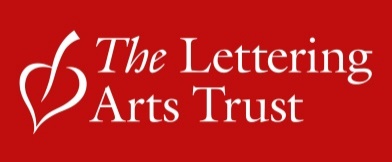 APPLICATION FORMThe Harriet Frazer Bursary for Letter Design & Lettercarving on Stone, Wood and all types of mediaBursary:	£250			£250 - £500				£500 - £1500		Please indicate which bursary you are applying for with a XThe HFB is primarily for:The purchase of tools and equipmentThe cost of attending workshops that will benefit the artist’s workTowards the cost of setting up a workshopOther activities that are within the charity’s objectsPlease complete all 4 areas of the application form:Your contact detailsYou and your work & experienceImages of your workArtist / Student declarationYOUR CONTACT DETAILSB:	YOU AND YOUR WORK - how you became interested in letter design and carving. Please include a personal profile.EXPERIENCE Please describe any relevant workshops you have attended, you current skill level, school or college qualifications or awards you have gained; if you have designed or created something for friends or family or entered any design competitions.COMMITMENT TO LEARNING How will you extend your skills and studies? (See guidelines for more info)BURSARY Please fully describe how you would use the Bursary to further you career.YOUR ENVISIONED CAREER PATH  -  Planning for the future (see guidelines for more info)C:	PORTFOLIO OF WORKPlease include no more than 5 images of your work with your application form. Images must be NO LARGER THAN 1MB. Very large images will not be accepted by our system, please use WeTransfer https://www.wetransfer.com/  for large images. Please also use the boxes below to describe each image you are submitting.D:	 Artist / Student DECLARATION 

Please Include: Completed application formjpeg images NO LARGER THAN 1MB – each image of your work Images must  be clearly marked with your name (ii) correspond to the pieces listed on the Application Form (i.e. 1-5) e.g. image title: JaneSmith1.jpegPlease note that very large images are likely to exceed the email size limit allowed by the LCAT email account. If you are having problems, please decrease the size of the images and resend or use WeTransfer. Please try not to send multiple separate emails with one image per email.Declaration by applicantI confirm that any material submitted in support of my application is my own work and is truthful and accurate. I agree I will produce a report of expenditure of the bursary within 9 months of the award. I confirm that I am resident of the United KingdomSigned:						Date:___________________________________________________________________Submitting your application formThe Lettering & Commemorative Arts Trust would prefer to receive applications via email however, we want to make sure our application process is accessible to everyone so if you have difficulty with our application form, cannot use email or need further guidance please contact Lucy McDowell at The Lettering & Commemorative Arts Trust 01728 688 393. Please send completed application forms and digital images to info@letteringartstrust.org.uk
(subject line: HFB Open Call)The Lettering Arts Trust50 Princes Street Ipswich Suffolk IP1 1RJ01728 688 393Updated Sept 2023Applicant’s NameAddress PostcodeTelephone Number Email addressWebsitePrevious experience is not mandatory as the panel will be more concerned in considering the aptitude of the applicant to the field of letteringFrom which material(s) is this piece made?What kind of artwork is it? Functional/decorationDimensions of the piece? (mm)Image titlePIECE 1PIECE 2PIECE 3PIECE 4PIECE 5